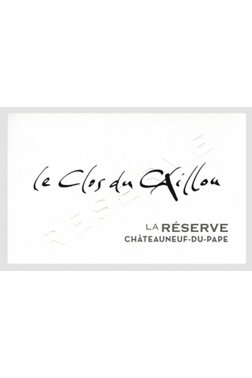 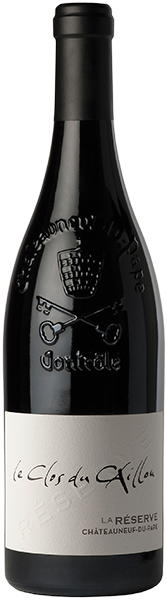 La Réserve – Chateauneuf-du-PapeČervenéRočník 2015Robert Parker (ročník 2014) 93-96/100Odrůdy55% Grenache, 45% MourvédreTyp půdyPísčité půdy vinice „La Guigasse“ a „Pignan“Výnos31hl/haStáří vinicV průměru okolo 67 let (1954-1968)SklizeňRuční sběr a pečlivý výběr plně vyzrálých hroznů již ve vinici. Sklizeň byla zahájena 30. září 2014VinifikacePo odstopkování proběhla společná vinifikace obou odrůd ve velkých dřevěných nádržích. Během kvašení dochází denně k promíchávání a přečerpávání vína pro dokonalou maceraci. Celá vinifikace trvala 30 dníZráníVe velkých dřevěných sudech demi-muids (600 l) – 50% nových a 50% po čtvrtém použití) po dobu 14 měsíců. Lahvování proběhlo 23. února 2017Potenciál k uložení2017-2032BarvaBarva je nádherně rumělková s odlesky červeně květů amarantu (laskavec).AromaAroma je velmi delikátní a komplexní s tóny pestré palety koření a červeného dužnatého ovoceChuťChuť je elegantní a jemná s tóny hedvábných taninů, likérů z peckovitého ovoce a jahod, vše je zvýrazněno postupně se uvolňujícími tóny sladkých koření, lehkého tabáku, hřebíčku, sečuánského a madagaskarského pepře. Víno vyniká dlouhým závěrem.PodáváníPečený bažant s rybízem, tetřívci se smetanovou omáčkou.